ČETRTEK, 16. 4.GEO 9. APozdravljeni, učenci!Današnja ura bo potekala v spletni klepetalnici ZOOM. S programom ste se že spoznali, zato pričakujem, da ne bo večjih težav. Če bi jih kdo imel, mi lahko piše na moj mail.V klepetalnico boste vstopili preko spodnje povezave. Dobimo se ob 10.00 uri.Upoštevajte, da nas bo naenkrat v klepetalnici veliko in da lahko govori le tisti, ki ima besedo, sicer se ne bomo slišali in razumeli.Prosim, pripravite si križanko o alpskih pokrajinah. Pregledali jo bomo, sledila bo predstavitev Triglavskega narodnega parka, če bo ostalo še kaj časa pa bomo utrjevali znanje o Alpskih in Obsredozemskih pokrajinah Slovenije.Veselim se srečanja z vami .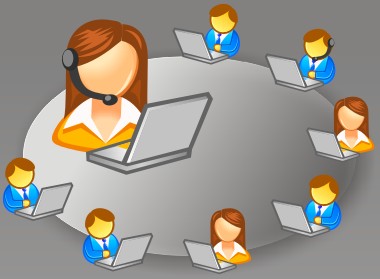 Lepo vas pozdravljam ,Učiteljica AndrejaJoin Zoom Meetinghttps://us04web.zoom.us/j/79551530177Meeting ID: 795 5153 0177